Lesson 23: Song of SolomonDid Solomon REALLY love the Shulammite?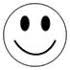 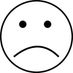 Did the Shepherd REALLY love the Shulammite?Did the Shulammite have dreams about the Shepherd?Did the Shulammite want to be rushed to make her choice?Did the Shulammite choose Solomon?Draw a picture of Solomon, the Shulammite, and the Shepherd.